Jaya .B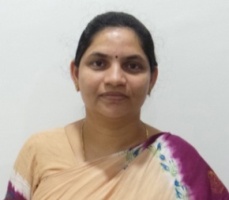 Qualification :  M. Tech                                                                       Qualification :  M. Tech                                                                       Experience:  14 YearsExperience:  14 YearsArea of Interest: Wireless Communications, Signal And Image Processing.Area of Interest: Wireless Communications, Signal And Image Processing.Subjects Taught: Electronic Devices and Circuits.Communication Theory.Digital Communications.Analog Communications.Principles of Communications. Switching Theory & Logic Design.Digital Logic Design.Control System.Computer Organization.Computer System Organization.Antenna & Wave Propagation.Digital Signal Processors & Architecture.Digital Image Processing.Wireless communications and Networks.Internetworking.Digital Signal Processing. Subjects Taught: Electronic Devices and Circuits.Communication Theory.Digital Communications.Analog Communications.Principles of Communications. Switching Theory & Logic Design.Digital Logic Design.Control System.Computer Organization.Computer System Organization.Antenna & Wave Propagation.Digital Signal Processors & Architecture.Digital Image Processing.Wireless communications and Networks.Internetworking.Digital Signal Processing. Research Publications:B.Jaya “Adaptive Image Steganography Based on Dual Tree Discrete Wavelet Transform” ,International journal of scientific Engineering and Technology Research. Organized by SEMAR GROUPS ,at Hyd, AP, during Sep-2013.B.Jaya “Design of a Novel High Speed 128-Bit Parallel Cyclic Redundancy Code Generation”, an International Journal Of Engineering And Research Sep-2013.B.Jaya  “The Adaptive Contrast Image Enhancement For Degraded Document Images Based On the Image Binarization Techniques “an International Journal Of Scientific Engineering And Technology Research ISSN 2319-8885,VOL- 03,Issue 50,Dec-2014.B.Jaya   “Binary Image Processing by Morphological and Linear Image Filtering Using   MicroBlaze Processor” International Journal  Of  VLSI system design and communication systems Vol -2 organized by SEMAR GROUPS Nov-2014 .B.Jaya   “Channel Estimation & Equalization for  Asynchronous Multiple Frequency Offset Networks”  an International Journal  Innovative Technology  And Research ISSN:2320-5547  Vol-4,issue No. 5 Sep-2016.B.Jaya    “Improved Multipliers Based On Non-Redundant Radix-4 Signal Digit Encoding” an International Journal Of Research,Vol-04,Issue-13,ISSN:2348-6848 Oct-2017.Research Publications:B.Jaya “Adaptive Image Steganography Based on Dual Tree Discrete Wavelet Transform” ,International journal of scientific Engineering and Technology Research. Organized by SEMAR GROUPS ,at Hyd, AP, during Sep-2013.B.Jaya “Design of a Novel High Speed 128-Bit Parallel Cyclic Redundancy Code Generation”, an International Journal Of Engineering And Research Sep-2013.B.Jaya  “The Adaptive Contrast Image Enhancement For Degraded Document Images Based On the Image Binarization Techniques “an International Journal Of Scientific Engineering And Technology Research ISSN 2319-8885,VOL- 03,Issue 50,Dec-2014.B.Jaya   “Binary Image Processing by Morphological and Linear Image Filtering Using   MicroBlaze Processor” International Journal  Of  VLSI system design and communication systems Vol -2 organized by SEMAR GROUPS Nov-2014 .B.Jaya   “Channel Estimation & Equalization for  Asynchronous Multiple Frequency Offset Networks”  an International Journal  Innovative Technology  And Research ISSN:2320-5547  Vol-4,issue No. 5 Sep-2016.B.Jaya    “Improved Multipliers Based On Non-Redundant Radix-4 Signal Digit Encoding” an International Journal Of Research,Vol-04,Issue-13,ISSN:2348-6848 Oct-2017.No of Projects guided:No of Projects guided:Workshops/Seminars/FDP’s Organized:“Entrepreneurship Awareness Camp” ,conducted on 26th feb 2014 at Vaagdevi    College Of Engineering .      2.   Two day National Workshop on DSP/DIP using Labview on 18th & 19th March 2015.Workshops/Seminars/FDP’s Organized:“Entrepreneurship Awareness Camp” ,conducted on 26th feb 2014 at Vaagdevi    College Of Engineering .      2.   Two day National Workshop on DSP/DIP using Labview on 18th & 19th March 2015.Workshops/Seminars/FDP’s Attended:    Workshop on “Microprocessor & Microcontrollers” in Dec’ 2004 at VCE, Warangal“International Symposium on IT for real world problems” in Dec’2005 VCE, Wgl.One Week Short term Program on “Telecommunication Switching Systems Networks and Protocols” – TEQIP at SNIST - Hyderabad in November, 2007.Workshop on “Low Power VLSI” in VCE, Warangal in December 2008.A Work shop on “High Impact Teaching Skills”, Mission 10X Conducted by Wipro on 19 & 20 Oct-2010.        6.  One-Day workshop on “Women in Research – the FOSS Paradigm “Conducted by   JNTUH,               Hyderabad    on 26th Nov 2010.            7. AICTE Sponsored Staff Development Program On “Advanced Embedded and Real Time Operating Systems” organized by JITS, Narsampet, Warangal during 18th June to 1st July 2012.Workshops/Seminars/FDP’s Attended:    Workshop on “Microprocessor & Microcontrollers” in Dec’ 2004 at VCE, Warangal“International Symposium on IT for real world problems” in Dec’2005 VCE, Wgl.One Week Short term Program on “Telecommunication Switching Systems Networks and Protocols” – TEQIP at SNIST - Hyderabad in November, 2007.Workshop on “Low Power VLSI” in VCE, Warangal in December 2008.A Work shop on “High Impact Teaching Skills”, Mission 10X Conducted by Wipro on 19 & 20 Oct-2010.        6.  One-Day workshop on “Women in Research – the FOSS Paradigm “Conducted by   JNTUH,               Hyderabad    on 26th Nov 2010.            7. AICTE Sponsored Staff Development Program On “Advanced Embedded and Real Time Operating Systems” organized by JITS, Narsampet, Warangal during 18th June to 1st July 2012.Conferences Attended:“Hiding the Information in Gray Scale Images with Distortion minimizing  Capabilities by Optimization Techniques”, International conference on Technology and Management ICTM 2011, June-2011.“OFDM Based bit interleaved Code Analysis”, International Conference on Advances in Engineering & Technology, ICAET-2011, Organized by Inter science Research Network, Bhubaneswar. Conferences Attended:“Hiding the Information in Gray Scale Images with Distortion minimizing  Capabilities by Optimization Techniques”, International conference on Technology and Management ICTM 2011, June-2011.“OFDM Based bit interleaved Code Analysis”, International Conference on Advances in Engineering & Technology, ICAET-2011, Organized by Inter science Research Network, Bhubaneswar. 